Протокол № 24Об итогах закупа изделий медицинского назначения       г. Алматы                                                                                                                                                                                               «27» мая 2019 г.Акционерное общество "Национальный медицинский университет", находящегося по адресу г. Алматы, ул. Толе Би 88, в соответствии с п.103 главой 10 Правил  организации и проведения закупа лекарственных средств, профилактических (иммунобиологических, диагностических, дезинфицирующих) препаратов, изделий медицинского назначения и медицинской техники, фармацевтических услуг по оказанию гарантированного объема бесплатной медицинской помощи и медицинской помощи в системе обязательного социального медицинского страхования» утвержденного Постановлением Правительства РК от 30.10.2009 г. № 1729, провел закуп способом запроса ценовых предложений  по следующим наименованиям:Выделенная сумма 2 683 390,00 (два миллиона шестьсот восемьдесят три тысячи триста девяносто) тенге.      	Место поставки товара: г. Алматы,  Университетская клиника  «Аксай» мкр. Таусамалы, ул. Жана Арна д. 14/1.Наименование потенциальных поставщиков, представивщих ценовое предложение до истечения окончательного срока предоставления ценовых предложений:ТОО «Zein A.A.» - г. Алматы, пр. Сейфуллина,458-460/95  (21.05.2019г. 10:23)ИП «ЭММИ ДЭНТА» - г.Тараз, ул. Казыбек би 117 кв. 9 (21.05.2019г. 15:03)ТОО «Луч 1» - г.Алматы, ул. Досмухамедова 31/35  (21.05.2019г. 16:54)ТОО «МЕДИКОМ» - г.Алматы, «Школьный-2», д. 181  (22.05.2019г. 08:26)ТОО «INVEC» - г.Алматы, Спасская, 68-А  (22.05.2019г. 08:50)Организатор закупок Акционерное общество "Национальный медицинский университет" по результатам оценки и сопоставления ценовых предложений потенциальных поставщиков РЕШИЛА:- определить победителем ТОО «Zein A.A.» - (г. Алматы, пр. Сейфуллина,458-460/95) по лотам № 22,32 на основании предоставления наименьшего ценового предложения и заключить с ним договор на сумму 194 500,00 (сто девяносто четыре тысячи пятьсот) тенге.- определить победителем ИП «ЭММИ ДЭНТА» - (г.Тараз, ул. Казыбек би 117 кв. 9) по лотам № 13,23,29-31 на основании предоставления только одного ценового предложения, по лоту № 7  на основании предоставления наименьшего ценового предложения и заключить с ним договор на сумму 736 000,00 (семьсот тридцать шесть тысяч) тенге.- определить победителем ТОО «Луч 1» - (г.Алматы, ул. Досмухамедова 31/35) по лотам № 15,38 на основании предоставления только одного ценового предложения, по лотам № 4-6,8-12,16,21,24,25,34,39,40  на основании предоставления наименьшего ценового предложения и заключить с ним договор на сумму 802 975,00 (восемьсот две тысячи девятьсот семьдесят пять) тенге. Признать несостоявшимся лоты № 35-37 на основании несоответствии штук (количество) в упаковке.- определить победителем ТОО «INVEC» - (г.Алматы, Спасская, 68-А) по лотам № 26-28 на основании предоставления наименьшего ценового предложения и заключить с ним договор на сумму 324 030,00 (триста двадцать четыре тысячи тридцать) тенге.Отклонить ТОО «МЕДИКОМ» - (г.Алматы, «Школьный-2», д. 181) на основании не предоставление документов, подтверждающих соответствие предлагаемых товаров предусмотренным главой 4 Правил (регистрационного удостоверения).Признать несостоявшимся лоты № 1-3,14,17-20,33 на основании отсутствия представленных ценовых предложений.Признать несостоявшимся лоты № 35-37 на основании несоответствии штук (количество) в упаковке.       Победитель представляет Заказчику или организатору закупа в течение десяти календарных дней со дня признания победителем пакет документов, подтверждающие соответствие квалификационным требованиям, согласно главе 10, пункта 113 Постановления Правительства РК от 30.10.2009 г. №1729.       	 Председатель комиссии:     Руководитель Департамента экономики и финансов                            _______________________      Утегенов А.К.      	 Члены комиссии:                                                                                    Руководитель управления государственных закупок                          _________________________     Кумарова Н.А.     Руководитель отдела лекарственного обеспечения                              _________________________     Адилова Б.А.      Секретарь комиссии:                                                                                         ________________________       Салиахметова Д.О.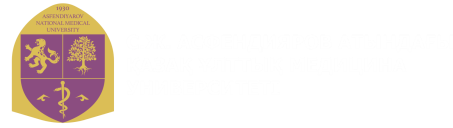 «ҰЛТТЫҚ МЕДИЦИНА УНИВЕРСИТЕТІ» АКЦИОНЕРЛІК ҚОҒАМЫ
АКЦИОНЕРНОЕ ОБЩЕСТВО «НАЦИОНАЛЬНЫЙ МЕДИЦИНСКИЙ УНИВЕРСИТЕТ»«ҰЛТТЫҚ МЕДИЦИНА УНИВЕРСИТЕТІ» АКЦИОНЕРЛІК ҚОҒАМЫ
АКЦИОНЕРНОЕ ОБЩЕСТВО «НАЦИОНАЛЬНЫЙ МЕДИЦИНСКИЙ УНИВЕРСИТЕТ»П.П Наименование  ТовараКраткое описание
Единица
измерения
Кол-воЦена за единицу товара
(в тенге)Общая стоимость Товара
(в тенге)1КаналонаполнительДля пломбирования корневых каналов длиной 17 мм. Из нержавеющей стали. С предохранительной пружиной. Упакованы в коробки по 4 шт одного размера.уп41 750,007 000,002КаналонаполнительДля пломбирования корневых каналов длиной 21 мм. Из нержавеющей стали. С предохранительной пружиной. Упакованы в коробки по 4 шт одного размера.уп41 750,007 000,003КаналонаполнительДля пломбирования корневых каналов длиной 25 мм. Из нержавеющей стали. С предохранительной пружиной. Упакованы в коробки по 4 шт одного размера.уп41 750,007 000,004MetаpexЭндодонтический материал для лечения периодонтитов зубов. Комплектация: шприц 2.2 гшт96 450,0058 050,005Йодоформ паста (мумифицирующая)Антисептическое средство пролонгированного действия. Выраженное бактерицидное средство, не рассасывающаяся паста для обтурации корневых каналов. Баночка с пастой 10г.уп57 000,0035 000,006КапраминГемостатическая жидкость, флакон 30 млфл52 190,0010 950,007Комплект стоматологический стерильный однократного примененияВ набор входит лоток, зеркало, пинцет, зонд, ватные валики, салфетка. Для осмотра полости рта. Стерильный. Размер 20*12смшт500640,00320 000,008К-римерДля ручного прохождения  корневых каналов. Размер  №15уп101 600,0016 000,009К-римерДля ручного прохождения  корневых каналов. Размер  №20уп101 600,0016 000,0010Каналорасширители М-access K-file 25 мм №15Эндодонтический инструментарий для расширения корневых каналов. Предназначен для расширения и очистки корневого канала, характеризуется частым шагом режущих тканей. №15, длина 25 ммуп101 710,0017 100,0011Каналорасширители М-access K-file 25 мм №20Эндодонтический инструментарий для расширения корневых каналов. Предназначен для расширения и очистки корневого канала характеризуется частым шагом режущих тканей. №20, длина 25 ммуп101 710,0017 100,0012Каналорасширители М-access K-file 25 мм №25Эндодонтический инструментарий для расширения корневых каналов. Предназначен для расширения и очистки корневого канала характеризуется частым шагом режущих тканей. №25, длина 25 ммуп101 710,0017 100,0013Нитифлекс файл ассорти 15-40Для ручного расширения корневых каналов. В упаковке 6 шт, (длина 25 мм, ассорти).уп26 500,0013 000,0014Окись цинкаДля терапии глубокого кариеса, пульпитов зубов, паста 20 гуп10500,005 000,0015Пины (штифты) бумажные №15Для высушивания корневых каналов. С миллиметровой маркировкой и цветной кодировкой. В упаковке 120 штуп10820,008 200,0016Протейперы ProtaperДля машинной обработки корневых каналов.  Диаметры: 017, 019, 020. Длина – 21-25 ммуп1026 433,00264 330,0017Профайл  15Для расширения корневого канала при помощи эндодонтического  наконечника.уп21 710,003 420,0018Профайл  20Для расширения корневого канала при помощи эндодонтического  наконечника.уп31 710,005 130,0019Профайл  25Для расширения корневого канала при помощи эндодонтического  наконечника.уп31 710,005 130,0020Профайл  30Для расширения корневого канала при помощи эндодонтического  наконечника.уп21 710,003 420,0021ПульпэкстракторДля удаления содержимого корневых каналов. Длина 30мм в упаковке 100 штуп153 450,0051 750,0022Megafil Flowсветоотверждаемый текучий  композит. Упаковка
4 шприца x 1 г каждого из оттенков A2, B3, А3 и универсальный опаковый.уп565 255,00326 275,0023артикуляционная бумага (блок- 10 листов )для проведения окклюзиограммы, для коррекции окклюзионной поверхности протезовуп107 296,0072 960,0024Кетгут простой 3/0-75 см  c  иглойНить хирургическая рассасывающая Кетгут простой Линтекс, условных размеров 1 длиной (см) 75, с иглами атравматической. однократного применения        Стерильный материал для зашивания слизистой полости рта.  (№3 )шт50750,0037 500,0025Кетгут простой 4/0-75 см  c  иглойНить хирургическая рассасывающая Кетгут простой Линтекс, условных еомеров 1 длиной (см)6 75, с иглами атравматической. однократного применения        Стерильный материал для зашивания слизистой полости рта.  (№4 )шт50750,0037 500,0026игла карпульнаядля карпульного шприца при проведение анестезии. В упаковке 100 шт. Иглы карпульные стоматологические С-К-Ject 0,4*35 мм № 100уп1502 100,00315 000,0027Экскаватор стоматологическийдвусторонний инструмент с рабочими частями в виде мелких ложечек с острыми краями; применяется для извлечения из кариозной полости зуба пищевых остатков, размягченных слоев дентина, спиленных бором твердых тканей зуба, а также для удаления отложений на зубах и обработки зубодесневых карманов. Размер 158 ммшт10560,005 600,0028Зонд  изогнутыйзонд зубной изогнутый вес - 0,07 кгшт10500,005 000,0029Наконечник угловойУгловой  НУ-40, наконечники для стоматологических  установокшт718 000,00126 000,0030Наконечник микромоторныйНаконечник микроматор пневматический МП-40шт725 000,00175 000,0031Наконечник  (кнопочный)Наконечник стоматологический 400 000 об/мин.
Подача воды, 4-х канальный.шт225 000,0050 000,0032Иглодержательхирургический инструмент, который используется для проведения хирургической иглы через ткани при наложении швов. Размер 120 ммшт510 000,0050 000,0033Игла атравматическая с кетгутомИгла атравматическая с кетгутом 50 смшт4450,001 800,0034Артикаин + Эпинефрин (Септонест с адреналином)Раствор для инъекций (с эпинефрином) 40 мг+5мкг/мл, 40 мг+10мкг/мл в картриджах по 1,7 мл из прозрачного нейтрального стекла, укупоренные с двух сторон пробками из бутил каучуковой резины. Пробка, закрывающая горлышко картриджа защищена алюминиевым колпачком. По 10 картриджей помещают в блистер из ПВХ/бумаги с полимерным покрытием. По 1 или 5 блистера помещают в картонную пачку вместе с инструкцией по применению.уп1010 450,00104 500,0035Игла корневая №1.иглы для корневых каналов. В упаковке 500 шт одноразовые.уп312 332,0072 292,0036Игла корневая №2.иглы для корневых каналов. В упаковке 500 шт одноразовые.уп312 332,0072 292,0037Игла корневая №3.иглы для корневых каналов. В упаковке 500 шт одноразовые.уп332 332,0076 956,0038Слюноотсосдля разового применения, в упаковке 100 штуп122805,0098 210,0039Девитализирующая пастаПаста для девитализации пульпы на основе полиоксиметилена, баночка 6 гр.уп1510 200,00153 000,0040Гуттаперчевые штифты  - Gutta percha pointsШтифты гуттаперчевые для обтурации каналов. Набор: 120 шт. Возможные размеры: (№15-40) Возможная конусность: 0.2, 0.4, 0.6.уп151 055,0015 825,00Итого:Итого:2 683 390,00П.ПНаименование  ТовараКраткое описаниеЕд.измКол-воЦена за единицу товара
(в тенге)
ТОО «Zein A.A.»ИП «ЭММИ ДЭНТА»ТОО «Луч 1»ТОО «МЕДИКОМ»ТОО «INVEC»П.ПНаименование  ТовараКраткое описаниеЕд.измКол-воЦена за единицу товара
(в тенге)
цена за ед.цена за ед.цена за ед.цена за ед.цена за ед.1КаналонаполнительДля пломбирования корневых каналов длиной 17 мм. Из нержавеющей стали. С предохранительной пружиной. Упакованы в коробки по 4 шт одного размера.уп41 750,002КаналонаполнительДля пломбирования корневых каналов длиной 21 мм. Из нержавеющей стали. С предохранительной пружиной. Упакованы в коробки по 4 шт одного размера.уп41 750,003КаналонаполнительДля пломбирования корневых каналов длиной 25 мм. Из нержавеющей стали. С предохранительной пружиной. Упакованы в коробки по 4 шт одного размера.уп41 750,001 750,004MetаpexЭндодонтический материал для лечения периодонтитов зубов. Комплектация: шприц 2.2 гшт96 450,006 400,004 345,00 6 450,006 445,005Йодоформ паста (мумифицирующая)Антисептическое средство пролонгированного действия. Выраженное бактерицидное средство, не рассасывающаяся паста для обтурации корневых каналов. Баночка с пастой 10г.уп57 000,007 000,006 915,00 6КапраминГемостатическая жидкость, флакон 30 млфл52 190,002 190,00870,002 100,002 180,007Комплект стоматологический стерильный однократного примененияВ набор входит лоток, зеркало, пинцет, зонд, ватные валики, салфетка. Для осмотра полости рта. Стерильный. Размер 20*12смшт500640,00600,00640,00639,008К-римерДля ручного прохождения  корневых каналов. Размер  №15уп101 600,001 600,001 493,001 580,009К-римерДля ручного прохождения  корневых каналов. Размер  №20уп101 600,001 600,001 493,0010Каналорасширители М-access K-file 25 мм №15Эндодонтический инструментарий для расширения корневых каналов. Предназначен для расширения и очистки корневого канала, характеризуется частым шагом режущих тканей. №15, длина 25 ммуп101 710,001 700,001 493,001 700,001 700,0011Каналорасширители М-access K-file 25 мм №20Эндодонтический инструментарий для расширения корневых каналов. Предназначен для расширения и очистки корневого канала характеризуется частым шагом режущих тканей. №20, длина 25 ммуп101 710,001 700,001 493,001 700,001 700,0012Каналорасширители М-access K-file 25 мм №25Эндодонтический инструментарий для расширения корневых каналов. Предназначен для расширения и очистки корневого канала характеризуется частым шагом режущих тканей. №25, длина 25 ммуп101 710,001 700,001 493,001 700,001 700,0013Нитифлекс файл ассорти 15-40Для ручного расширения корневых каналов. В упаковке 6 шт, (длина 25 мм, ассорти).уп26 500,006 500,0014Окись цинкаДля терапии глубокого кариеса, пульпитов зубов, паста 20 гуп10500,0015Пины (штифты) бумажные №15Для высушивания корневых каналов. С миллиметровой маркировкой и цветной кодировкой. В упаковке 120 штуп10820,00810,00820,0016Протейперы ProtaperДля машинной обработки корневых каналов.  Диаметры: 017, 019, 020. Длина – 21-25 ммуп1026 433,0026 000,0017 240,0017Профайл  15Для расширения корневого канала при помощи эндодонтического  наконечника.уп21 710,0018Профайл  20Для расширения корневого канала при помощи эндодонтического  наконечника.уп31 710,0019Профайл  25Для расширения корневого канала при помощи эндодонтического  наконечника.уп31 710,0020Профайл  30Для расширения корневого канала при помощи эндодонтического  наконечника.уп21 710,0021ПульпоэкстракторДля удаления содержимого корневых каналов. Длина 30мм в упаковке 100 штуп153 450,003 400,003 070,003 400,003 445,0022Megafil Flowсветоотверждаемый текучий  композит. Упаковка
4 шприца x 1 г каждого из оттенков A2, B3, А3 и универсальный опаковый.уп565 255,0029 000,0062 000,0065 000,0065 250,0023Артикуляционная бумага (блок- 10 листов )для проведения окклюзиограммы, для коррекции окклюзионной поверхности протезовуп107 296,007 200,007 200,0024Кетгут простой 3/0-75 см  c  иглойНить хирургическая рассасывающая Кетгут простой Линтекс, условных размеров 1 длиной (см) 75, с иглами атравматической. однократного применения        Стерильный материал для зашивания слизистой полости рта.  (№3 )шт50750,00750,00750,00740,00750,00748,0025Кетгут простой 4/0-75 см  c  иглойНить хирургическая рассасывающая Кетгут простой Линтекс, условных размеров 1 длиной (см)6 75, с иглами атравматической. однократного применения        Стерильный материал для зашивания слизистой полости рта.  (№4 )шт50750,00750,00750,00740,00750,00748,0026Игла карпульнаядля карпульного шприца при проведение анестезии. В упаковке 100 шт. Иглы карпульные стоматологические С-К-Ject 0,4*35 мм № 100уп1502 100,002 100,002 100,002 090,0027Экскаватор стоматологическийдвусторонний инструмент с рабочими частями в виде мелких ложечек с острыми краями; применяется для извлечения из кариозной полости зуба пищевых остатков, размягченных слоев дентина, спиленных бором твердых тканей зуба, а также для удаления отложений на зубах и обработки зубодесневых карманов. Размер 158 ммшт10560,00560,00560,00558,0028Зонд  изогнутыйзонд зубной изогнутый вес - 0,07 кгшт10500,00500,00500,00495,0029Наконечник угловойУгловой  НУ-40, наконечники для стоматологических  установокшт718 000,0018 000,0018 000,0030Наконечник микромоторныйНаконечник микроматор пневматический МП-40шт725 000,0025 000,0025 000,0031Наконечник  (кнопочный)Наконечник стоматологический 400 000 об/мин.
Подача воды, 4-х канальный.шт225 000,0025 000,0025 000,0032Иглодержательхирургический инструмент, который используется для проведения хирургической иглы через ткани при наложении швов. Размер 120 ммшт510 000,009 900,0010 000,009 500,0033Игла атравматическая с кетгутомИгла атравматическая с кетгутом 50 смшт4450,0034Артикаин + Эпинефрин (Септонест с адреналином)Раствор для инъекций (с эпинефрином) 40 мг+5мкг/мл, 40 мг+10мкг/мл в картриджах по 1,7 мл из прозрачного нейтрального стекла, укупоренные с двух сторон пробками из бутил каучуковой резины. Пробка, закрывающая горлышко картриджа защищена алюминиевым колпачком. По 10 картриджей помещают в блистер из ПВХ/бумаги с полимерным покрытием. По 1 или 5 блистера помещают в картонную пачку вместе с инструкцией по применению.уп1010 450,0010 450,0010 000,0035Игла корневая №1.иглы для корневых каналов. В упаковке 500 шт одноразовые.уп312 332,002 263,00 закуп не состоялся 2 330,0036Игла корневая №2.иглы для корневых каналов. В упаковке 500 шт одноразовые.уп312 332,002 263,00 закуп не состоялся 2 330,0037Игла корневая №3.иглы для корневых каналов. В упаковке 500 шт одноразовые.уп332 332,002 263,00 закуп не состоялся38Слюноотсосдля разового применения, в упаковке 100 штуп122805,00800,00805,0039Девитализирующая пастаПаста для девитализации пульпы на основе полиоксиметилена, баночка 6 гр.уп1510 200,009 990,0010 000,009 108,0010 100,0010 185,0040Гуттаперчевые штифты  - Gutta percha pointsШтифты гуттаперчевые для обтурации каналов. Набор: 120 шт. Возможные размеры: (№15-40) Возможная конусность: 0.2, 0.4, 0.6.уп151 055,001 035,001 000,001 050,00